UL Student Life 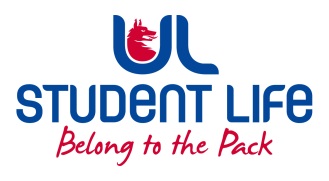  STUDENT EXECUTIVE COMMITTEE REPORT Role / Position:Faculties OfficerFaculties OfficerAuthor:Niamh HickeyNiamh HickeyDate:21/09/202221/09/2022Audience :UL Student Council Executive/UL Student CouncilUL Student Council Executive/UL Student CouncilAction:ApproveApproveGoalsGoalsGoalsGoalsMain GoalsMain GoalsMain GoalsProgress (what have you achieved since the last Council meeting)Student RecruitmentStudent RecruitmentStudent RecruitmentAttended “pop-up recruitment drives” in the courtyard tent with other officers, where I approached members of the student body to get them to run for Exec/Council/Class Rep.Attended the Clubs and Societies Recruitment Drive with the other officers, was able to get students to sign up for Council & Class Representative positions.Went to classes in my own department, managed to get at least 1 Class Rep, and a potential department rep. (1 Class already had a Class Rep)Discussed the issues with the current voting system with Siobhán Wilmott (not being able to vote for council members in different positions).Discussed the potential of having an article in the Limerick Voice about Student Recruitment with Siobhán.Student TrainingStudent TrainingStudent TrainingMet with Siobhán and Kieran, the Academic Officer, to discuss the new Leaders For Life training which is to be rolled out for all student representatives.Discussed the NStEP (National Student Engagement Programme) training with Siobhán, which all Class Reps should take, as I am one of the NStEP Trainers this year.Student FeedbackStudent FeedbackStudent FeedbackBriefly discussed the Class Rep Forum and its format with Siobhán and Kieran. Plan to discuss this more with them this coming week and next week.Other Achievements since last CouncilOther Achievements since last CouncilOther Achievements since last CouncilOther Achievements since last CouncilTrainingTrainingTrainingAttended training for my role/role as a ULSL board member.Attendance at events/meetings and actions taken or agreedAttendance at events/meetings and actions taken or agreedAttendance at events/meetings and actions taken or agreedAttendance at events/meetings and actions taken or agreedMeetingsMeetingsMeetings2 Student Executive meetings as of this report. Raised the issue of BOI no longer being on campus at the First Exec Meeting, plan to bring up Plassey Credit Union as an alternative at Council.Issue with voting system detailed in point 4 of “Main Goals : Student Recruitment” was brought up at the Second Exec Meeting along with the issue of students not knowing where to get Student Leap Cards, as the system has gone online for most students. Full-time Student Officers plan on bringing this up with Student Life Management – aim is to have the new system publicised by ULSL.1 ULSL Board of Management meeting in August.Became a member of the Student Voice Committee, a sub-committee of the board. Planning to meet later this month or early next month.Raised the issue of the delay in the building of the new Student Life CentreEventsEventsEvents“Pop-up recruitment drives” in the courtyard from Week 1-3, detailed in point 1 of “Main Goals : Student Recruitment”.Clubs and Societies Recruitment Drive, detailed in point 2 of “Main Goals : Student Recruitment”.Plans before the next meetingPlans before the next meetingPlans before the next meetingPlans before the next meetingAction/work areaAction/work areaAction/work areaWhat I hope to achieveMeetingsMeetingsMeetingsMore publicising of where to get a student leap card in UL through ULSLDiscuss Plassey Credit Union as an alternative to BOI for new students.Student Recruitment Student Recruitment Student Recruitment An article in Limerick Voice about student recruitment.Discuss voting issues with Siobhán.Student FeedbackStudent FeedbackStudent FeedbackDiscuss further the Class Rep Forum & Format, and attend the first event in Week 5.Student EngagementStudent EngagementStudent EngagementStudent EngagementType of Engagement (Meeting, event etc)Type of Engagement (Meeting, event etc)Type of Engagement (Meeting, event etc)Purpose and anything to report onEventEventEvent“Pop-ups recruitment drives” in the CourtyardClubs and Societies Recruitment DriveMeetingMeetingMeetingMet with classes from my department about being a class rep/council member.Media engagement and external relationsMedia engagement and external relationsMedia engagement and external relationsMedia engagement and external relationsEngagement (Press, other organisations etc)Engagement (Press, other organisations etc)Engagement (Press, other organisations etc)Purpose and anything to report onPressPressPressDiscussed articles with Limerick Voice about student engagement/recruitment, also potential for an article about the new Student Centre in the future.